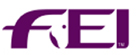 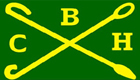 CAMPEONATO BRASILEIRO DE ENDURO EQUESTRECAMPEONATO DE ENDURO EQUESTRE DO DISTRITO FEDERALFICHA DE INSCRIÇÃO – 6ª Etapa 2014– Brasília Country Club - BCCMarque com “X” a opção desejadaTERMO DE RESPONSABILIDADEDeclaro para os devidos fins de direito que ao inscrever-me para esta prova, ou ao meu filho (a) menor, sou conhecedor de todas as regras e regulamentos da Federação Hípica de Brasília (FHBr) e Confederação Brasileira de Hipismo (CBH), comprometendo-me a respeita-los e aceita-los integralmente. Igualmente, neste ato, estou cedendo a minha imagem, por qualquer meio ou processo, a as decorrentes do espetáculo desportivo, sem qualquer custo ou ônus, podendo os cessionários utilizar as mesmas de forma ética, lícita e com as finalidades desportivas e de promoção do esporte. Declaro, ainda, que por ser atividade de risco, estou ciente que devo ser portador de uma apólice de seguro de acidentes pessoais, assistência médica e, também, as inerentes a minha montaria, sendo que na ausência destes seguros ficam isentos os promotores do evento, a FHBr e a CBH de quaisquer responsabilidades por acidentes que venham ocorrer antes, durante ou depois da competição.Brasília-DF, ____ de _______ de 2014.____________________Cavaleiro ou responsávelVELOCIDADE LIVRE - CATEGORIAS FEI/CBH/FHBrVELOCIDADE LIVRE - CATEGORIAS FEI/CBH/FHBrVELOCIDADE LIVRE - CATEGORIAS FEI/CBH/FHBrVELOCIDADE LIVRE - CATEGORIAS FEI/CBH/FHBrVELOCIDADE LIVRE - CATEGORIAS FEI/CBH/FHBrVELOCIDADE LIVRE - CATEGORIAS FEI/CBH/FHBrVELOCIDADE LIVRE - CATEGORIAS FEI/CBH/FHBrVELOCIDADE LIVRE - CATEGORIAS FEI/CBH/FHBrVELOCIDADE LIVRE - CATEGORIAS FEI/CBH/FHBrVELOCIDADE LIVRE - CATEGORIAS FEI/CBH/FHBrVELOCIDADE LIVRE - CATEGORIAS FEI/CBH/FHBrVELOCIDADE LIVRE - CATEGORIAS FEI/CBH/FHBrVELOCIDADE LIVRE - CATEGORIAS FEI/CBH/FHBrVELOCIDADE LIVRE - CATEGORIAS FEI/CBH/FHBrVELOCIDADE LIVRE - CATEGORIAS FEI/CBH/FHBrVELOCIDADE LIVRE - CATEGORIAS FEI/CBH/FHBrVELOCIDADE LIVRE - CATEGORIAS FEI/CBH/FHBrVELOCIDADE LIVRE - CATEGORIAS FEI/CBH/FHBrVELOCIDADE LIVRE - CATEGORIAS FEI/CBH/FHBrVELOCIDADE LIVRE - CATEGORIAS FEI/CBH/FHBrVELOCIDADE LIVRE - CATEGORIAS FEI/CBH/FHBrVELOCIDADE LIVRE - CATEGORIAS FEI/CBH/FHBrVELOCIDADE LIVRE - CATEGORIAS FEI/CBH/FHBrVELOCIDADE LIVRE - CATEGORIAS FEI/CBH/FHBrVELOCIDADE LIVRE - CATEGORIAS FEI/CBH/FHBrVELOCIDADE LIVRE - CATEGORIAS FEI/CBH/FHBrVELOCIDADE LIVRE - CATEGORIAS FEI/CBH/FHBrVELOCIDADE LIVRE - CATEGORIAS FEI/CBH/FHBrVELOCIDADE LIVRE - CATEGORIAS FEI/CBH/FHBrVELOCIDADE LIVRE - CATEGORIAS FEI/CBH/FHBrVELOCIDADE LIVRE - CATEGORIAS FEI/CBH/FHBrVELOCIDADE LIVRE - CATEGORIAS FEI/CBH/FHBrVELOCIDADE LIVRE - CATEGORIAS FEI/CBH/FHBrVELOCIDADE LIVRE - CATEGORIAS FEI/CBH/FHBrCURTA AVANÇADOS42 KmCURTA AVANÇADOS42 KmCURTA AVANÇADOS42 KmCURTA DISTÂNCIA “A”66 KmCURTA DISTÂNCIA “A”66 KmCURTA DISTÂNCIA “A”66 KmCURTA DISTÂNCIA “A”66 KmCURTA DISTÂNCIA “A”66 KmCURTA DISTÂNCIA “A”66 KmCURTA DISTÂNCIA “A”66 KmCURTA 1 ESTRELA CBH/FHBr80 kmCURTA 1 ESTRELA CBH/FHBr80 kmCURTA 1 ESTRELA CBH/FHBr80 kmCURTA 1 ESTRELA CBH/FHBr80 kmCURTA 1 ESTRELA CBH/FHBr80 kmCURTA 1 ESTRELA CBH/FHBr80 kmCURTA 1 ESTRELA CBH/FHBr80 kmCURTA 1 ESTRELA CBH/FHBr80 kmCURTA 1 ESTRELA CBH/FHBr80 km1 ESTRELAFEI80 km1 ESTRELAFEI80 km1 ESTRELAFEI80 km1 ESTRELAFEI80 km1 ESTRELAFEI80 km1 ESTRELAFEI80 km2 ESTRELASFEI122 km2 ESTRELASFEI122 km2 ESTRELASFEI122 km2 ESTRELASFEI122 km2 ESTRELASFEI122 km2 ESTRELASFEI122 km3 ESTRELASFEI160 km3 ESTRELASFEI160 km3 ESTRELASFEI160 kmADULTOJOVEMPPADULTOADULTOADULTOYOUNG1993 A 2000YOUNG1993 A 2000MIRIM2001 A 2004MIRIM2001 A 2004ADULTO ADULTO ADULTO ADULTO YOUNG1993 A 2000 YOUNG1993 A 2000 YOUNG1993 A 2000 MIRIM2001 A 2004MIRIM2001 A 2004ADULTOADULTOADULTOADULTOADULTOYOUNGADULTOADULTOYOUNGYOUNGYOUNGYOUNGADULTOADULTOADULTOVELOCIDADE CONTROLADA – CATEGORIAS CBH/FHBrVELOCIDADE CONTROLADA – CATEGORIAS CBH/FHBrVELOCIDADE CONTROLADA – CATEGORIAS CBH/FHBrVELOCIDADE CONTROLADA – CATEGORIAS CBH/FHBrVELOCIDADE CONTROLADA – CATEGORIAS CBH/FHBrVELOCIDADE CONTROLADA – CATEGORIAS CBH/FHBrVELOCIDADE CONTROLADA – CATEGORIAS CBH/FHBrVELOCIDADE CONTROLADA – CATEGORIAS CBH/FHBrVELOCIDADE CONTROLADA – CATEGORIAS CBH/FHBrVELOCIDADE CONTROLADA – CATEGORIAS CBH/FHBrVELOCIDADE CONTROLADA – CATEGORIAS CBH/FHBrVELOCIDADE CONTROLADA – CATEGORIAS CBH/FHBrVELOCIDADE CONTROLADA – CATEGORIAS CBH/FHBrVELOCIDADE CONTROLADA – CATEGORIAS CBH/FHBrVELOCIDADE CONTROLADA – CATEGORIAS CBH/FHBrVELOCIDADE CONTROLADA – CATEGORIAS CBH/FHBrVELOCIDADE CONTROLADA – CATEGORIAS CBH/FHBrVELOCIDADE CONTROLADA – CATEGORIAS CBH/FHBrVELOCIDADE CONTROLADA – CATEGORIAS CBH/FHBrVELOCIDADE CONTROLADA – CATEGORIAS CBH/FHBrVELOCIDADE CONTROLADA – CATEGORIAS CBH/FHBrVELOCIDADE CONTROLADA – CATEGORIAS CBH/FHBrVELOCIDADE CONTROLADA – CATEGORIAS CBH/FHBrVELOCIDADE CONTROLADA – CATEGORIAS CBH/FHBrVELOCIDADE CONTROLADA – CATEGORIAS CBH/FHBrVELOCIDADE CONTROLADA – CATEGORIAS CBH/FHBrVELOCIDADE CONTROLADA – CATEGORIAS CBH/FHBrVELOCIDADE CONTROLADA – CATEGORIAS CBH/FHBrVELOCIDADE CONTROLADA – CATEGORIAS CBH/FHBrVELOCIDADE CONTROLADA – CATEGORIAS CBH/FHBrVELOCIDADE CONTROLADA – CATEGORIAS CBH/FHBrVELOCIDADE CONTROLADA – CATEGORIAS CBH/FHBrVELOCIDADE CONTROLADA – CATEGORIAS CBH/FHBrVELOCIDADE CONTROLADA – CATEGORIAS CBH/FHBrI N I C I A N T E  12 kmI N I C I A N T E  12 kmI N I C I A N T E  12 kmI N I C I A N T E  12 kmI N I C I A N T E  12 kmI N I C I A N T E  12 kmI N I C I A N T E  12 kmI N I C I A N T E  12 kmI N I C I A N T E  12 kmA B E R T A18 kmA B E R T A18 kmA B E R T A18 kmA B E R T A18 kmA B E R T A18 kmA B E R T A18 kmA B E R T A18 kmA B E R T A18 kmA B E R T A18 kmA B E R T A18 kmA B E R T A18 kmA B E R T A18 kmA B E R T A18 kmA B E R T A18 kmG R A D U A D O 42 KmG R A D U A D O 42 KmG R A D U A D O 42 KmG R A D U A D O 42 KmG R A D U A D O 42 KmG R A D U A D O 42 KmG R A D U A D O 42 KmG R A D U A D O 42 KmG R A D U A D O 42 KmG R A D U A D O 42 KmG R A D U A D O 42 KmA D U L T OA D U L T OJ O V E M1993 A 2000J O V E M1993 A 2000J O V E M1993 A 2000M I R I M2001 A 2007M I R I M2001 A 2007M I R I M2001 A 2007M I R I M2001 A 2007A D U L T OA D U L T OA D U L T OJ O V E M1993 A 2000J O V E M1993 A 2000J O V E M1993 A 2000J O V E M1993 A 2000J O V E M1993 A 2000J O V E M1993 A 2000M I R I M2001 A 2007M I R I M2001 A 2007M I R I M2001 A 2007M I R I M2001 A 2007M I R I M2001 A 2007A D U L T OA D U L T OA D U L T OJ O V E M1993 A 2000J O V E M1993 A 2000J O V E M1993 A 2000J O V E M1993 A 2000J O V E M1993 A 2000M I R I M2001 A 2007M I R I M2001 A 2007M I R I M2001 A 2007PARAENDURO EQUESTREPARAENDURO EQUESTREPARAENDURO EQUESTREPARAENDURO EQUESTREPARAENDURO EQUESTREPARAENDURO EQUESTREPARAENDURO EQUESTREPARAENDURO EQUESTREPARAENDURO EQUESTREPARAENDURO EQUESTREPARAENDURO EQUESTREPARAENDURO EQUESTREPARAENDURO EQUESTREPARAENDURO EQUESTREPARAENDURO EQUESTREPARAENDURO EQUESTREPARAENDURO EQUESTREPARAENDURO EQUESTREPARAENDURO EQUESTREPARAENDURO EQUESTREPARAENDURO EQUESTREPARAENDURO EQUESTREPARAENDURO EQUESTREPARAENDURO EQUESTREPARAENDURO EQUESTREPARAENDURO EQUESTREPARAENDURO EQUESTREPARAENDURO EQUESTREPARAENDURO EQUESTREPARAENDURO EQUESTREPARAENDURO EQUESTREPARAENDURO EQUESTREPARAENDURO EQUESTREPARAENDURO EQUESTREATÉ 6 KmATÉ 6 KmATÉ 6 KmATÉ 6 KmATÉ 6 KmATÉ 6 KmATÉ 6 KmATÉ 6 KmATÉ 6 KmATÉ 12 KmATÉ 12 KmATÉ 12 KmATÉ 12 KmATÉ 12 KmATÉ 12 KmATÉ 12 KmATÉ 12 KmATÉ 12 KmATÉ 12 KmATÉ 12 KmATÉ 12 KmATÉ 12 KmATÉ 12 KmATÉ 25 KmATÉ 25 KmATÉ 25 KmATÉ 25 KmATÉ 25 KmATÉ 25 KmATÉ 25 KmATÉ 25 KmATÉ 25 KmATÉ 25 KmATÉ 25 KmCAVALEIRO / AMAZONACAVALEIRO / AMAZONACAVALEIRO / AMAZONACAVALEIRO / AMAZONACAVALEIRO / AMAZONACAVALEIRO / AMAZONACAVALEIRO / AMAZONACAVALEIRO / AMAZONACAVALEIRO / AMAZONACAVALEIRO / AMAZONACAVALEIRO / AMAZONACAVALEIRO / AMAZONACAVALEIRO / AMAZONACAVALEIRO / AMAZONACAVALEIRO / AMAZONACAVALEIRO / AMAZONACAVALEIRO / AMAZONACAVALEIRO / AMAZONACAVALEIRO / AMAZONACAVALEIRO / AMAZONACAVALEIRO / AMAZONACAVALEIRO / AMAZONACAVALEIRO / AMAZONACAVALEIRO / AMAZONACAVALEIRO / AMAZONACAVALEIRO / AMAZONACAVALEIRO / AMAZONACAVALEIRO / AMAZONACAVALEIRO / AMAZONACAVALEIRO / AMAZONACAVALEIRO / AMAZONACAVALEIRO / AMAZONACAVALEIRO / AMAZONACAVALEIRO / AMAZONANOME:NOME:NOME:NOME:NOME:NOME:NOME:NOME:NOME:NOME:NOME:NOME:NOME:NOME:NOME:NOME:NOME:NOME:NOME:NOME:DATA NASCIMENTO:DATA NASCIMENTO:DATA NASCIMENTO:DATA NASCIMENTO:DATA NASCIMENTO:DATA NASCIMENTO:DATA NASCIMENTO:DATA NASCIMENTO:TELEFONE (COD):TELEFONE (COD):TELEFONE (COD):TELEFONE (COD):TELEFONE (COD):TELEFONE (COD):ENDEREÇO:ENDEREÇO:ENDEREÇO:ENDEREÇO:ENDEREÇO:ENDEREÇO:ENDEREÇO:ENDEREÇO:ENDEREÇO:ENDEREÇO:ENDEREÇO:ENDEREÇO:ENDEREÇO:ENDEREÇO:ENDEREÇO:ENDEREÇO:ENDEREÇO:ENDEREÇO:ENDEREÇO:ENDEREÇO:CIDADE / ESTADO:CIDADE / ESTADO:CIDADE / ESTADO:CIDADE / ESTADO:CIDADE / ESTADO:CIDADE / ESTADO:CIDADE / ESTADO:CIDADE / ESTADO:CEP:CEP:CEP:CEP:CEP:CEP:E-MAIL:E-MAIL:E-MAIL:E-MAIL:E-MAIL:E-MAIL:E-MAIL:E-MAIL:E-MAIL:E-MAIL:E-MAIL:E-MAIL:E-MAIL:E-MAIL:E-MAIL:E-MAIL:E-MAIL:E-MAIL:E-MAIL:E-MAIL:REGISTRO CBH:REGISTRO CBH:REGISTRO CBH:REGISTRO CBH:REGISTRO CBH:REGISTRO CBH:REGISTRO CBH:REGISTRO CBH:REGISTRO FEI:REGISTRO FEI:REGISTRO FEI:REGISTRO FEI:REGISTRO FEI:REGISTRO FEI:TREINADORTREINADORTREINADORTREINADORTREINADORTREINADORTREINADORTREINADORTREINADORTREINADORTREINADORTREINADORTREINADORTREINADORTREINADORTREINADORTREINADORTREINADORTREINADORTREINADORTREINADORTREINADORTREINADORTREINADORTREINADORTREINADORTREINADORTREINADORTREINADORTREINADORTREINADORTREINADORTREINADORTREINADORNOMENOMENOMENOMENOMENOMENOMENOMENOMENOMENOMENOMENOMENOMENOMENOMENOMENOMENOMENOMENOMEREGISTRO  FEIREGISTRO  FEIREGISTRO  FEIREGISTRO  FEIREGISTRO  FEIREGISTRO  FEIREGISTRO  FEIREGISTRO  FEIREGISTRO  FEITELEFONE (COD):TELEFONE (COD):TELEFONE (COD):TELEFONE (COD):CAVALOCAVALOCAVALOCAVALOCAVALOCAVALOCAVALOCAVALOCAVALOCAVALOCAVALOCAVALOCAVALOCAVALOCAVALOCAVALOCAVALOCAVALOCAVALOCAVALOCAVALOCAVALOCAVALOCAVALOCAVALOCAVALOCAVALOCAVALOCAVALOCAVALOCAVALOCAVALOCAVALOCAVALONOME:NOME:NOME:NOME:NOME:NOME:NOME:NOME:NOME:NOME:NOME:NOME:NOME:DATA NASCIMENTO:DATA NASCIMENTO:DATA NASCIMENTO:DATA NASCIMENTO:DATA NASCIMENTO:DATA NASCIMENTO:DATA NASCIMENTO:DATA NASCIMENTO:RAÇA:RAÇA:RAÇA:RAÇA:RAÇA:RAÇA:RAÇA:RAÇA:RAÇA:RAÇA:RAÇA:RAÇA:SEXO:SEXO:SEXO:SEXO:PELAGEMPELAGEMPELAGEMPELAGEMPELAGEMPELAGEMPELAGEMPELAGEMPELAGEMPASSAPORTE CBH:PASSAPORTE CBH:PASSAPORTE CBH:PASSAPORTE CBH:PASSAPORTE CBH:PASSAPORTE CBH:PASSAPORTE CBH:PASSAPORTE CBH:REGISTRO FEI:REGISTRO FEI:REGISTRO FEI:REGISTRO FEI:REGISTRO FEI:REGISTRO FEI:REGISTRO FEI:REGISTRO FEI:CAPA FEI:CAPA FEI:CAPA FEI:NOME DA EQUIPENOME DA EQUIPENOME DA EQUIPENOME DA EQUIPENOME DA EQUIPENOME DA EQUIPENOME DA EQUIPENOME DA EQUIPENOME DA EQUIPENOME DA EQUIPENOME DA EQUIPENOME DA EQUIPENOME DA EQUIPENOME DA EQUIPENOME DA EQUIPENOME DA EQUIPENOME DA EQUIPENOME DA EQUIPENOME DA EQUIPENOME DA EQUIPENOME DA EQUIPENOME DA EQUIPENOME DA EQUIPENOME DA EQUIPENOME DA EQUIPENOME DA EQUIPENOME DA EQUIPENOME DA EQUIPENOME DA EQUIPENOME DA EQUIPENOME DA EQUIPENOME DA EQUIPENOME DA EQUIPENOME DA EQUIPE